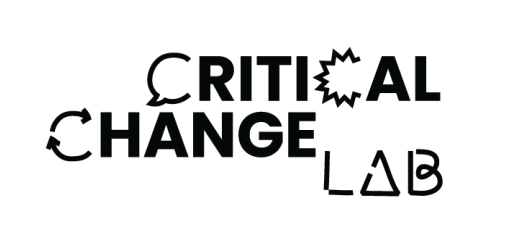 Registration of Interest & Consent FormComplete this application form by 8th September and email it to info@thedigitalhub.com or post / drop-in to Digital Depot, Roe Lane (off Thomas Street), The Digital Hub, Dublin 8, D08 TCV4. Consent Form The Digital Hub Development Agency and Trinity College Dublin recognise the need to ensure the welfare and safety of all young people taking part in any activity associated with our organisations. In accordance with our child protection policy, we will not permit photographs, video or other images of young people to be taken without the consent of the parents/carers and children. As your child will be taking part in the Critical Change Lab at The Digital Hub, we would like to ask for your consent to take photographs/videos of the event or activity that may contain images of your child. It is likely that these images may be used as: a record of the activity or the eventin a written evaluation report of the activity or event that will be viewed by The Digital Hub Development Agency, Trinity College Dublin or other stakeholders.publicity material for further activities or events on leaflets/websites/magazinesillustrations of the activities or events in published articlesfuture grant applications  The Digital Hub Development Agency and Trinity College Dublin will take all steps to ensure these images are used solely for the purposes they are intended. If you become aware that these images are being used inappropriately you should inform The Digital Hub/BIMM Institute Dublin immediately.I                              	  (Guardian/Parent) consent to the Digital Hub Development Agency photographing or videoing                                                     	(Participant) .Signature:Date:   DETAILS OF YOUNG PERSON APPLYING TO THE COURSEDETAILS OF YOUNG PERSON APPLYING TO THE COURSENAME & SURNAMEAGENAME OF THE SCHOOL ATTENDEDDETAILS OF PARENT/GUARDIAN DETAILS OF PARENT/GUARDIAN NAME & SURNAMEEMAIL ADDRESS MOBILE 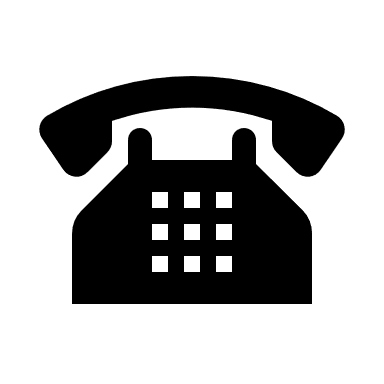 ADDRESS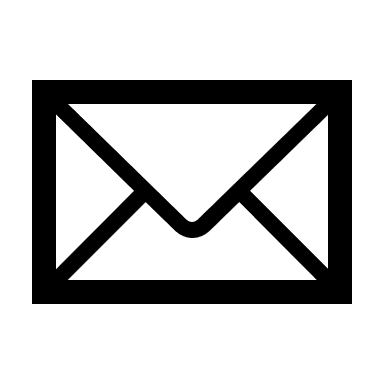 This information will be used for the recruitment process and delivery of the course and will be stored confidentially by The Digital Hub and Trinity College Dublin. It will not be shared to any further party.This information will be used for the recruitment process and delivery of the course and will be stored confidentially by The Digital Hub and Trinity College Dublin. It will not be shared to any further party.Please tick this box if you are happy to be contacted by The Digital Hub or Trinity College Dublin regarding further courses/ events. You can withdraw this consent at any stage by contacting The Digital Hub or Trinity College Dublin.Please tick this box if you are happy to be contacted by The Digital Hub or Trinity College Dublin regarding further courses/ events. You can withdraw this consent at any stage by contacting The Digital Hub or Trinity College Dublin.Date:Signature:Date:Signature: